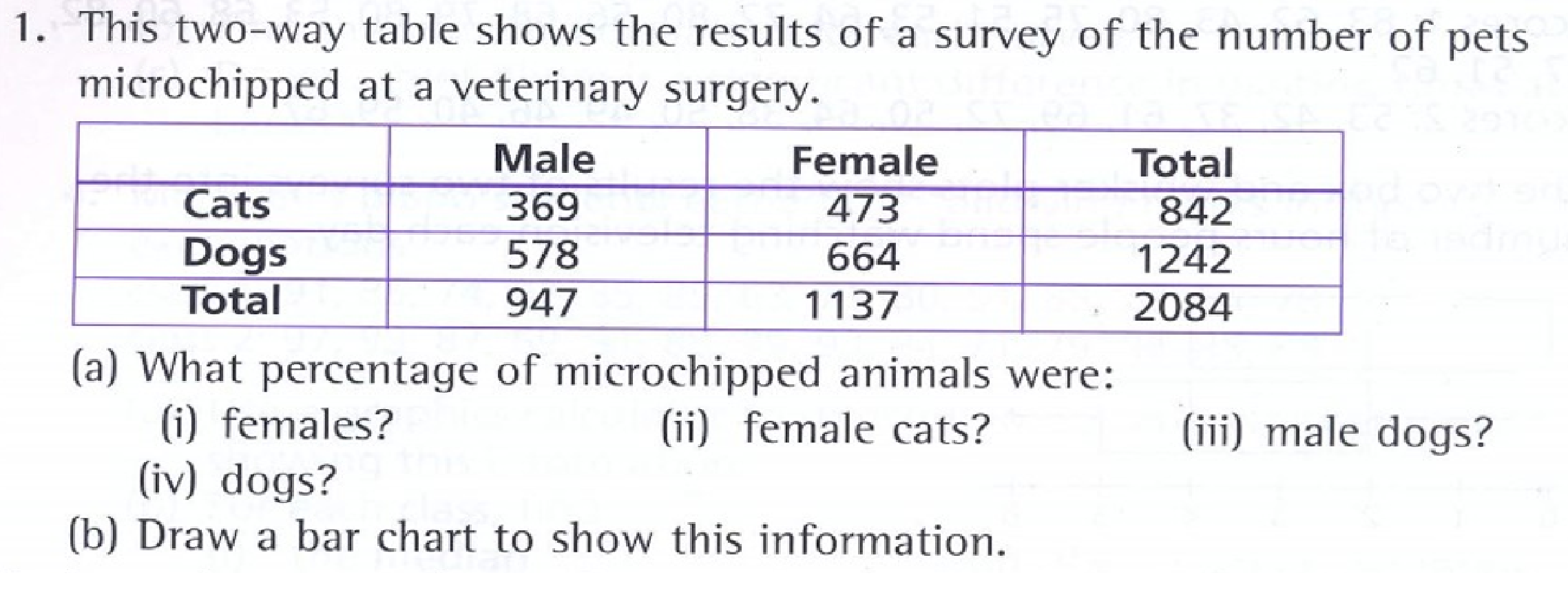 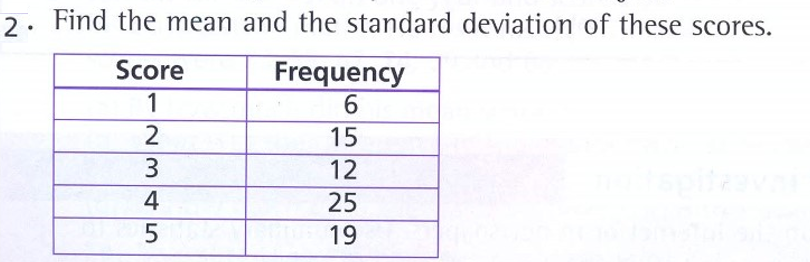 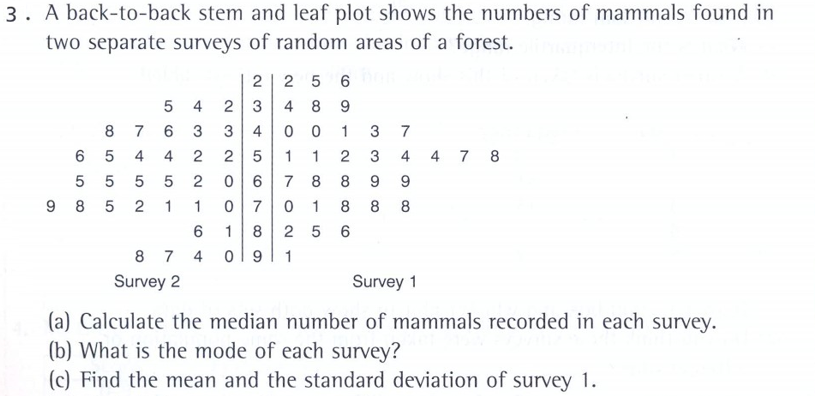 4. By using the binomial theorem, expand  